Dodatek č, 1 ke Smlouvě o poskytování služeb č. 20190214Dnešního dne uzavírají podle 52586 a násl. NOZ tyto smluvní strany: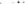 (dále jen ”dodavatel”)a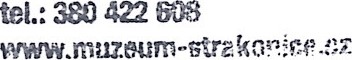 (dále jen ”odběratel”)	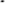 I. Předmět dodatku1. 	Změna cenyII. Změny smlouvySmluvní strany se dohodly na následujících změnách s platností od 1.2.2022:1. Cena za předmět plnění dle Čl. 3.b se mění na poplatek 1 600,- Kč bez DPH v zákonné výši za každý měsíc trvání poskytování služby.Ostatní ujednání zůstávají v platnosti.V Pardubicích dneVe Strakonicích dne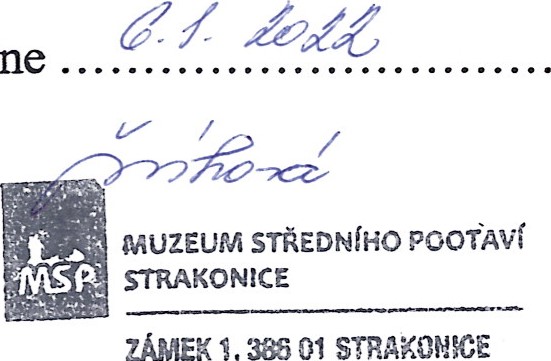 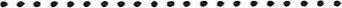 Za dodavatele:	Za odběratele:ZÁMEK 1, IC: 00072150 1Obchodní jméno:KP-SYS spol. s r.o.Sídlo:Čacké 2735, Zelené předměstí, 530 02, PardubiceRegistraceKrajský soud v Hradci Králové, obchodní rejstřík, odd. C vl.č. 8682Bankovní spojení:271919633/0300 ČSOB PardubiceIČO:64824390DIČ:CZ64824390Zastoupený:, jednatelObchodní jméno:Muzeum středního Pootaví Strakonice 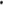 Sídlo:Zámek 1, 386 01 StrakoniceBankovní spojení:930291/0100, KB StrakoniceIČO:00072150Zastoupený:ředitelka